Техническая спецификация по лоту №1Проблесковые огни (маяки)Напряжение 24В - 6 шт.Высота 15-20 см, диаметр 10-15 см.Крепление магнитное.Частота проблеска 2-4 Гц.С подключением в прикуриватель автомобиля. Цвет оранжевый.Техническая спецификация по лоту №2Проблесковые огни (маяки)Напряжение 12В - 4 шт.Высота 15-20 см, диаметр 10-15 см.Крепление магнитное.Частота проблеска 2-4 Гц.С подключением в прикуриватель автомобиля. Цвет оранжевый.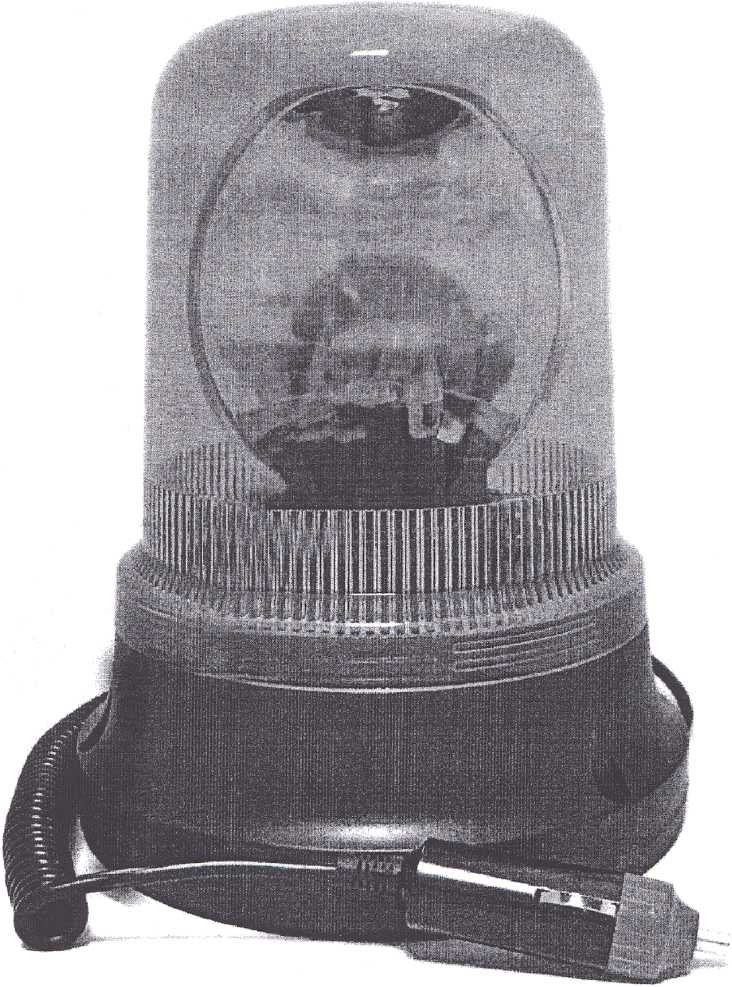 